2nd Grade NewsletterMs. Butkiewicz’s ClassSeptember 11-15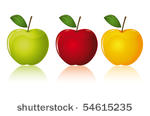 UpdatesReading: Students will continue to build on their questioning skills by reading with a purpose of fact finding and asking about interesting narratives. We will cover new strategies to map and report findings in non-fictional, fact texts.Writing: Students will begin journaling and adding narratives into their new Writing Workshop Folders.Math: Students will continue to practice word problems and make math decisions about what type of Math equation will be needed to solve. Students will begin a learning unit about even and odd numbers.Social Studies: We will continue building on our thinking about citizenship responsibilities and parts of our community.